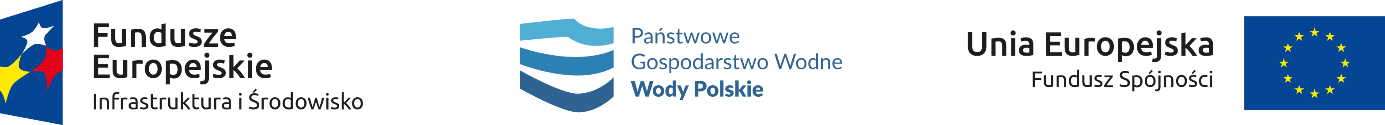 KLAUZULA INFORMACYJNAProgram Operacyjny Infrastruktura i Środowisko (POIiŚ) 2014-2020Zgodnie z art. 13 ust. 1 i 2 rozporządzenia Parlamentu Europejskiego i Rady (UE) 2016/679 z dnia 27 kwietnia 2016 r. w sprawie ochrony osób fizycznych w związku z przetwarzaniem danych osobowych i w sprawie swobodnego przepływu takich danych oraz uchylenia dyrektywy 95/46/WE (ogólne rozporządzenie o ochronie danych osobowych) (dalej jako: RODO) Państwowe Gospodarstwo Wodne Wody Polskie informuje, iż:Administratorem przetwarzanych danych osobowych jest Minister Funduszy i Polityki Regionalnej, pełniący funkcję Instytucji Zarządzającej Programem Operacyjnym Infrastruktura i Środowisko 2014-2020 (PO IiŚ 2014-2020), z siedzibą przy ul. Wspólnej 2/4, 00-926 Warszawa.Narodowy Fundusz Ochrony Środowiska i Gospodarki Wodnej z siedzibą przy ul. Konstruktorskiej 3a, 02-673 Warszawa jest podmiotem przetwarzającym dane osobowe na podstawie porozumienia zawartego z administratorem (tzw. procesorem).Dane osobowe przetwarzane będą na potrzeby realizacji PO IiŚ 2014-2020, w szczególności w celu realizacji i rozliczenia projektu/ów w ramach działań Programu Operacyjnego Infrastruktura i Środowisko 2014-2020.Podanie danych jest dobrowolne, ale konieczne do realizacji ww. celu, związanego z wdrażaniem Programu. Odmowa ich podania jest równoznaczna z brakiem możliwości podjęcia stosownych działań.Przetwarzanie danych osobowych odbywa się w związku:z realizacją ciążącego na administratorze obowiązku prawnego (art. 6 ust. 1 lit. c RODO), wynikającego z następujących przepisów prawa:rozporządzenia Parlamentu Europejskiego i Rady nr 1303/2013 z dnia 17 grudnia 2013 r. ustanawiającego wspólne przepisy dotyczące Europejskiego Funduszu Rozwoju Regionalnego, Europejskiego Funduszu Społecznego, Funduszu Spójności, Europejskiego Funduszu Rolnego na rzecz Rozwoju Obszarów Wiejskich oraz Europejskiego Funduszu Morskiego i Rybackiego, oraz ustanawiającego przepisy ogólne dotyczące Europejskiego Funduszu Rozwoju Regionalnego, Europejskiego Funduszu Społecznego, Funduszu Spójności i Europejskiego Funduszu Morskiego i Rybackiego oraz uchylającego Rozporządzenie Rady (WE) nr 1083/2006,rozporządzenia wykonawczego Komisji (UE) nr 1011/2014 z dnia 22 września 2014 r. ustanawiającego szczegółowe przepisy wykonawcze do rozporządzenia Parlamentu Europejskiego i Rady (UE) nr 1303/2013 w odniesieniu do wzorów służących do przekazywania Komisji określonych informacji oraz szczegółowe przepisy dotyczące wymiany informacji między beneficjentami, a instytucjami zarządzającymi, certyfikującymi, audytowymi i pośredniczącymi,rozporządzenia Parlamentu Europejskiego i Rady (UE, Euratom) nr 2018/1046 z dnia 18 lipca 2018 r. w sprawie zasad finansowych mających zastosowanie do budżetu ogólnego Unii, zmieniające rozporządzenia (UE) nr 1296/2013, (UE) nr 1301/2013, (UE) nr 1303/2013, (UE) nr 1304/2013, (UE) nr 1309/2013, (UE) nr 1316/2013, (UE) nr 223/2014 i (UE) nr 283/2014 oraz decyzję nr 541/2014/UE, a także uchylające rozporządzenie (UE, Euratom) nr 966/2012,ustawy z dnia 11 lipca 2014 r. o zasadach realizacji programów w zakresie polityki spójności finansowanych w perspektywie finansowej 2014-2020,ustawy z dnia 27 sierpnia 2009 r. o finansach publicznych,z wykonywaniem przez administratora zadań realizowanych w interesie publicznym lub ze sprawowaniem władzy publicznej powierzonej administratorowi (art. 6 ust. 1 lit. e RODO), z realizacją umowy, gdy osoba, której dane dotyczą, jest jej stroną, a przetwarzanie danych osobowych jest niezbędne do jej zawarcia oraz wykonania (art. 6 ust. 1 lit. b RODO).Minister może przetwarzać różne rodzaje danych, w tym przede wszystkim:dane identyfikacyjne, w tym w szczególności: imię, nazwisko, miejsce zatrudnienia/formę prowadzenia działalności gospodarczej, stanowisko; w niektórych przypadkach także NIP, REGON,dane kontaktowe, w tym w szczególności: adres e-mail, nr telefonu, nr fax, adres do korespondencji,dane o charakterze finansowym, w tym szczególności: nr rachunku bankowego, Dane pozyskiwane są bezpośrednio od osób, których one dotyczą, albo od instytucji i podmiotów zaangażowanych w realizację Programu, w tym w szczególności: od wnioskodawców, beneficjentów, partnerów.Odbiorcami danych osobowych mogą być:podmioty, którym Instytucja Zarządzająca PO IiŚ 2014-2020 powierzyła wykonywanie zadań związanych z realizacją Programu, w tym w szczególności podmioty pełniące funkcje Instytucji Pośredniczących i Wdrażających, instytucje, organy i agencje Unii Europejskiej (UE), a także inne podmioty, którym UE powierzyła wykonywanie zadań związanych z wdrażaniem PO IiŚ 2014-2020,podmioty świadczące usługi, w tym związane z obsługą i rozwojem systemów teleinformatycznych oraz zapewnieniem łączności, w szczególności dostawcy rozwiązań IT i operatorzy telekomunikacyjni.Dane osobowe będą przechowywane przez okres wskazany w art. 140 ust. 1 rozporządzenia Parlamentu Europejskiego i Rady (UE) nr 1303/2013 z dnia 17 grudnia 2013 r. oraz jednocześnie przez czas nie krótszy niż 10 lat od dnia przyznania ostatniej pomocy w ramach PO IiŚ 2014-2020 - z równoczesnym uwzględnieniem przepisów ustawy z dnia 14 lipca 1983 r. o narodowym zasobie archiwalnym i archiwach.Osobie, której dane dotyczą, przysługuje:prawo dostępu do swoich danych oraz otrzymania ich kopii (art. 15 RODO),prawo do sprostowania swoich danych (art. 16 RODO), prawo do żądania od administratora ograniczenia przetwarzania swoich danych (art. 18 RODO),prawo wniesienia sprzeciwu wobec przetwarzania swoich danych (art. 21 RODO) - jeśli przetwarzanie odbywa się w celu wykonywania zadania realizowanego w interesie publicznym lub w ramach sprawowania władzy publicznej, powierzonej administratorowi (tj. w celu, o którym mowa w art. 6 ust. 1 lit. e RODO),Prawo wniesienia skargi do organu nadzorczego Prezesa Urzędu Ochrony Danych Osobowych (art. 77 RODO) - w przypadku, gdy osoba uzna, iż przetwarzanie jej danych osobowych narusza przepisy RODO lub inne krajowe przepisy regulujące kwestię ochrony danych osobowych, obowiązujące w Rzeczpospolitej Polskiej.W przypadku pytań, kontakt z Inspektorem Ochrony Danych Osobowych Ministerstwa Inwestycji i Rozwoju jest możliwy:pod adresem: ul. Wspólna 2/4, 00-926 Warszawa,pod adresem: e-mail: IOD@mfipr.gov.plDane osobowe nie będą objęte procesem zautomatyzowanego podejmowania decyzji, w tym profilowania.